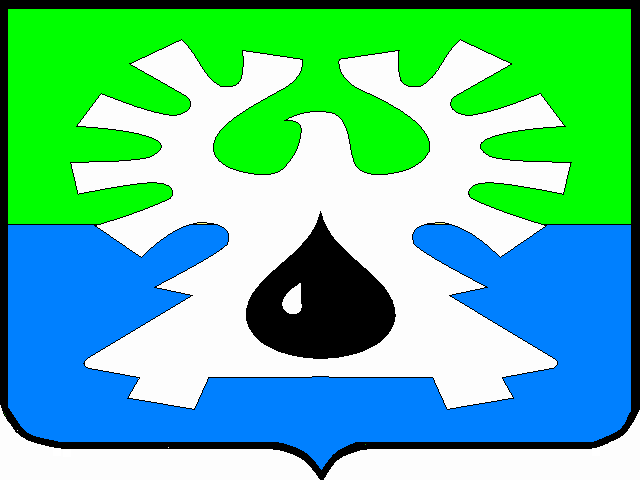 МУНИЦИПАЛЬНОЕ ОБРАЗОВАНИЕ ГОРОД УРАЙХанты- Мансийский автономный округ - ЮграАДМИНИСТРАЦИЯ ГОРОДА УРАЙУПРАВЛЕНИЕ ОБРАЗОВАНИЯМуниципальное бюджетное дошкольноеобразовательное учреждение«Детский сад № 19 «Радость»628284, микрорайон 3, дом . Урай	  тел./факс (34676) 3-10-13Ханты-Мансийский автономный округ-Югра,                         ОКПО 33583889       Тюменская область                                                                      ИНН 8606003903                                                                                                                                 КПП 860601001_____________________________________________________________________________Выписка из приказа от 11.06.2014 г.                                                                                                           №83Об утверждении решения педагогического совета  	В соответствии  приказа  МБДОУ  детский сад  № 19 «Радость» от  02.06.2014 г. № 75,  во исполнение  решения  педагогического  совета по теме  «Итоги модернизации основных проектных линий МБДОУ «Детский сад  № 19« Радость» за 2013 – 2014  учебный год в период введения  федеральных государственных образовательных стандартов»  от  03.06.2014 г.,приказываю:2. Одобрить  итоги результатов работы МБДОУ  детский сад № 19 «Радость» на хорошем уровне по итогам 2013- 2014 учебного года - 97%  воспитанников, усвоивших образовательную программу:- в подготовительной группе № 10, воспитатель Соловьева М.Ю.4.Контроль за исполнением оставляю за собой.Заведующий  МБДОУ            Т.Н. Сапунова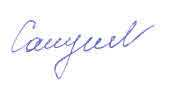 Гот. Корепина Г.А., зам. зав. по ВМР